The diagram below shows many of the Life Skills learned in 4-H: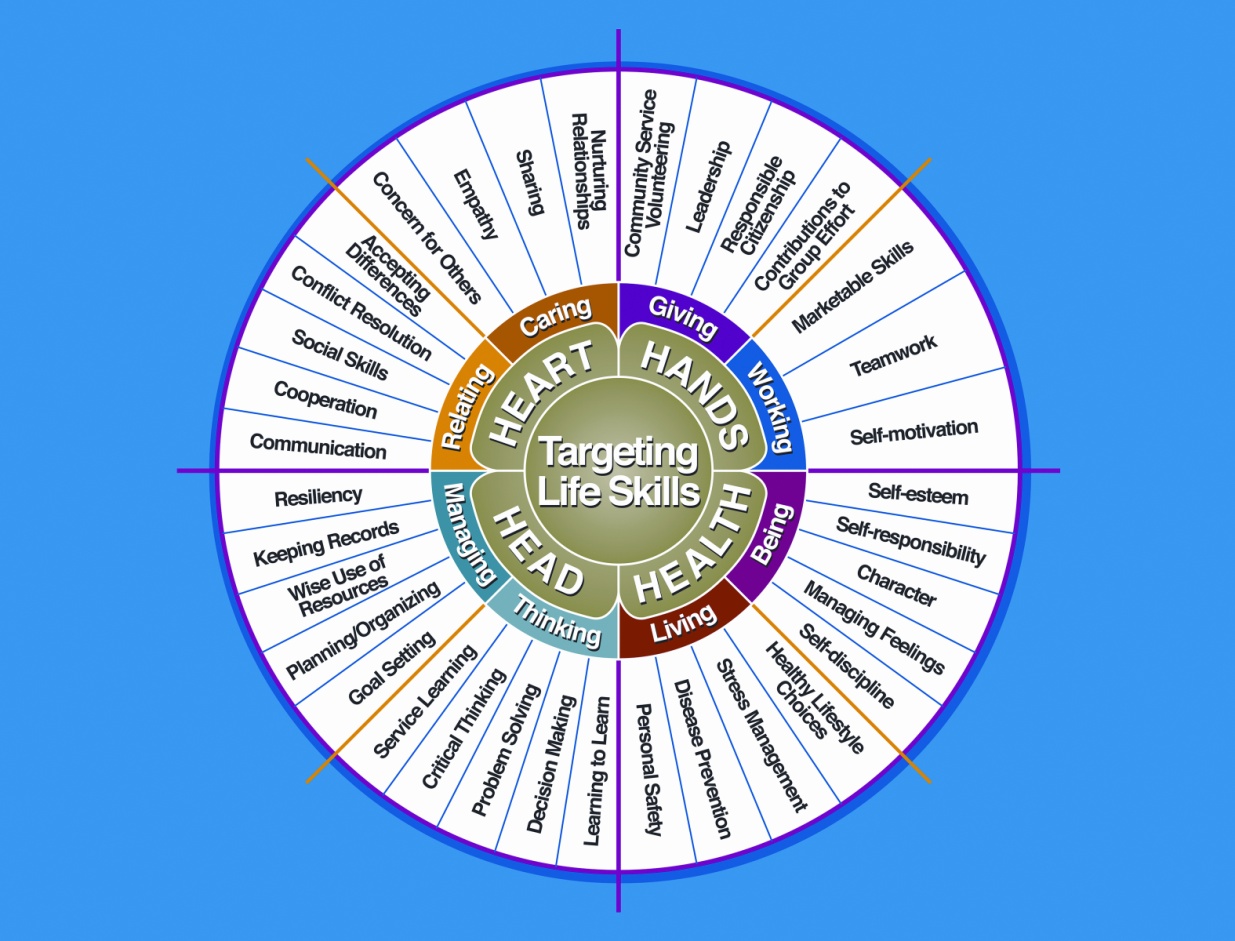 Courtesy of Iowa State University-Used with Permission 11/2012Financial Summary: Please make sure to use the above totals.Determine how much money you made or lost on your project animals. You can determine your profit (or loss) by: IncomeIncome Total (Table 7)					           $ ________Total Income (A)   $ ________Add ExpensesHealth and Veterinary Expenses (Table 4)		$ ________Feed Expenses (Table 5)				$ ________All Other Expenses (Table 6)			$ ________                     Total Expenses (B) $ ________Subtract B from A to get profit or loss	    Total	$________  (profit or loss)University of Maryland Extension programs are open to all persons and will not discriminate against anyone because of race, age, sex, color, sexual orientation, physical or mental disability, religion, ancestry, or national origin, marital status, genetic information, or political affiliation, or gender identity and expression.									3/2013Name4-H AgePrimary Club NamePrimary Club NameYears in 4-HYears in 4-HYears in this ProjectYears in this ProjectI have completed this record and believe all information to be complete and accurate.    Member’s Signature               Date                              Parent’s Signature                 Date______________________   ________                    _______________________   _________      Leader’s Signature              Date                               Educator’s Signature             DateI have completed this record and believe all information to be complete and accurate.    Member’s Signature               Date                              Parent’s Signature                 Date______________________   ________                    _______________________   _________      Leader’s Signature              Date                               Educator’s Signature             DateI have completed this record and believe all information to be complete and accurate.    Member’s Signature               Date                              Parent’s Signature                 Date______________________   ________                    _______________________   _________      Leader’s Signature              Date                               Educator’s Signature             DateI have completed this record and believe all information to be complete and accurate.    Member’s Signature               Date                              Parent’s Signature                 Date______________________   ________                    _______________________   _________      Leader’s Signature              Date                               Educator’s Signature             DateI have completed this record and believe all information to be complete and accurate.    Member’s Signature               Date                              Parent’s Signature                 Date______________________   ________                    _______________________   _________      Leader’s Signature              Date                               Educator’s Signature             DateI have completed this record and believe all information to be complete and accurate.    Member’s Signature               Date                              Parent’s Signature                 Date______________________   ________                    _______________________   _________      Leader’s Signature              Date                               Educator’s Signature             DatePlease indicate your Small Pet Project(s):Please indicate your Small Pet Project(s):Please indicate your Small Pet Project(s):Please indicate your Small Pet Project(s):Please indicate your Small Pet Project(s):☐Cat☐Gerbil☐Hamster☐Snake☐Other  ________What goals did you set for your project this year and did you achieve them?What goals did you set for your project this year and did you achieve them?What goals did you set for your project this year and did you achieve them?What goals did you set for your project this year and did you achieve them?What goals did you set for your project this year and did you achieve them?1.  1.  1.  1.  1.  2. 2. 2. 2. 2. 3. 3. 3. 3. 3. What were four things you learned from completing this project this year?1.  2. 3.4.What is one thing you would like to improve or do differently with your project next year?Life SkillsDescribe the Life Skills you used and what you learned in relation to your project.Example TableDateName of Activity/EventLocation (School, Club, County, Regional, State, National etc.)Project Communications
All project communications listed should be about this project area only.Project Communications
All project communications listed should be about this project area only.Project Communications
All project communications listed should be about this project area only.Project Communications
All project communications listed should be about this project area only.DateType of Communication(Speech, Demonstration, Visual Presentation, etc.)TitleLocation(School, Club, County, Regional, State, National etc.)Project Exhibits Include: Fairs, Shows, Community Events, etc.All project exhibits listed should be for projects in this area only.Project Exhibits Include: Fairs, Shows, Community Events, etc.All project exhibits listed should be for projects in this area only.Project Exhibits Include: Fairs, Shows, Community Events, etc.All project exhibits listed should be for projects in this area only.Project Exhibits Include: Fairs, Shows, Community Events, etc.All project exhibits listed should be for projects in this area only.DateExhibitLocation/EventPlacing(if applicable)Table 1: Small Pet InformationTable 1: Small Pet InformationTable 1: Small Pet InformationTable 1: Small Pet InformationPet #1Pet #2Pet#3NameBreedBirthdatePet’s AgeMale or FemaleSpayed or NeuteredColorTable 2:  Write a brief statement about how you obtained your small petTable 2:  Write a brief statement about how you obtained your small petPet #1Pet #2Pet #3Table 3:   Vaccine RecordTable 3:   Vaccine RecordTable 3:   Vaccine RecordTable 3:   Vaccine RecordPet’s NameVaccineDate GivenDate Due (Expiration)Table 4:   Health and Veterinary Record and ExpensesTable 4:   Health and Veterinary Record and ExpensesTable 4:   Health and Veterinary Record and ExpensesTable 4:   Health and Veterinary Record and ExpensesTable 4:   Health and Veterinary Record and ExpensesDate(s)Date(s)Pet’s NameReason for Treatment or Veterinary VisitTreatmentCostTotal Health and Veterinary CostsTotal Health and Veterinary CostsTotal Health and Veterinary CostsTotal Health and Veterinary CostsTotal Health and Veterinary CostsTable 5:   Feeding Record and Expenses Table 5:   Feeding Record and Expenses Table 5:   Feeding Record and Expenses Table 5:   Feeding Record and Expenses Table 5:   Feeding Record and Expenses Pet’s NameType of FoodAmount Fed /WeekTotal Cost Per WeekTotal Cost/Year(Total Cost Per Week x 52 Weeks)TotalsTotalsTable 6:  All Other ExpensesIncludes:  Toys, Training, Treats, etc.Table 6:  All Other ExpensesIncludes:  Toys, Training, Treats, etc.Table 6:  All Other ExpensesIncludes:  Toys, Training, Treats, etc.Table 6:  All Other ExpensesIncludes:  Toys, Training, Treats, etc.Pet’s NameDateExplanation of ItemsCostTotal All Other ExpensesTotal All Other ExpensesTotal All Other ExpensesTable 7:  All IncomeIncludes:  Premiums, Selling Offspring, etc.Table 7:  All IncomeIncludes:  Premiums, Selling Offspring, etc.Table 7:  All IncomeIncludes:  Premiums, Selling Offspring, etc.DateDescription of IncomeIncomeTotal IncomeTotal IncomeTable 8:  Daily Care and RoutineExplain the daily care and routine you follow with your pet(s)Table 8:  Daily Care and RoutineExplain the daily care and routine you follow with your pet(s)Pet’s NameExplanation